    УКРАЇНА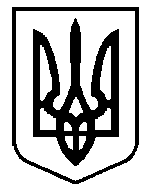 ОСИПЕНКІВСЬКА ЗАГАЛЬНООСВІТНЯ ШКОЛА І-ІІІ СТУПЕНІВБЕРДЯНСЬКОЇ РАЙОННОЇ РАДИ ЗАПОРІЗЬКОЇ ОБЛАСТІНаказ09.12.2014                                                       					 № 182Про стан викладання предмету «Біологія»Згідно з річним планом роботи школи на 2014-2015 н.р. впродовж листопада-грудня перевірявся стан викладання предмету «Біології», який викладається у 6,7 та 9-11 класах за академічним рівнем, а у 8 класі вивчення предмету здійснюється на профільному рівні. Учитель предмету «Біологія» Гаденко Валентина Миколаївна є спеціалістом вищої кваліфікаційної категорії, у вересні 2014 року пройшла курсову перепідготовку на базі ЗОІППО, в 2014-15 н.р. проходить чергову атестацію, адміністрація школи представляє учителя до звання «старший вчитель». Календарне планування з біології здійснено відповідно до програм та вимог нового Держстандарту (6 клас) та програмою, затвердженою МОН України у 2005 році (7,9-11 класи). Календарне планування у 8 класі складено згідно з програмою «Збірник навчальних програм для ЗНЗ з поглибленим вивченням предметів природничого-математичного та технічного циклу» (2009). Забезпечення підручниками у 6,7, 9-11 класах повне, у 8 класі вчитель користується як підручником академічного рівня, так і електронним підручником профільного навчання.Відвідані в процесі перевірки уроки у 6-му класі від 28.11.2014 року на тему «Органи рослин» та у 7-му класі від 22.11.2014 року на тему «Насінина» продемонстрували практичну спрямованість уроків на здобуття учнями життєвих предметних компетенцій. Методично грамотно побудовані етапи уроку свідчать про фаховий досвід викладача, глибоке знання матеріалу та використання сучасних інноваційних технологій, таких як метод «Прес», «Гронування»,  «Мозковий штурм». Урок у 8-му класі від 21.11.2014 року на тему «Молюски» був відкритим для членів районного МО та вчителів школи. Зазначений урок продемонстрував високий рівень активності учнів, зацікавленість предметом та достатній рівень знань учнів з основних теоретичних питань. Використання комп’ютера (презентація до уроку, творче завдання, мультимедійні засоби) було доцільним, не перевантаженим відносно інших засобів навчання. Присутні зазначили, що на уроці справді прослідковується справді поглиблене вивчення предмету, так як обсяг матеріалу, вивченого на уроці, значно переважав обсяг матеріалу підручника академічного рівня. У 9-му класі на уроці від 13.11.2014 року на тему «Голосовий апарат. Дихальні рухи.» вчителька продемонструвала цікаву методику роботи учнів в парах та групах, де учні не лише демонстрували практичні навички дихальних рухів та впливу їх на голосовий апарат, а й демонстрували командний дух, лідерські якості. В 10 класі на уроці від 17.11.2014 року на тему «Лабораторна робота №2 «Визначення властивостей ферментів»  учні показали знання методики проведення лабораторних робіт з біології: вони виконували досліди, описували їх та робили висновки, що відповідає програмовим вимогам та методичним рекомендаціям з предмету. В 11 класі відвіданий урок від 12.11.2014 року на тему «Запліднення. Періоди онтогенезу у багатоклітинних. Ембріогенез» вході уроку було здійснено теоретичну подачу матеріалу та вправи лабораторної роботи №4 з ембріогенезу. Тема уроку не лише виявилася актуальною для учнів, а й стала темою дискусії з елементами дослідження. Матеріал підручника був засвоєний учнями на достатньому рівні, про що свідчать тестування, проведене на заключному етапі уроку. Таким чином, викладання предмету «Біології» проводиться відповідно до програмових вимог.Виходячи з вище зазначеного,НАКАЗУЮ:Вважати стан викладання предмету «Біологія» задовільним.Вчителю біології Гаденко В.М. узагальнити досвід роботи з предмету в ході атестаційного періоду та відповідно до науково-методичної теми.На засіданні ШМО розглянути результати стану викладання предмету відповідно до даного наказу.Контроль за виконанням наказу покласти на заступника директора з НВР Новоселу Т.А.Директор школи							І.В.ТарасенкоЗ наказом ознайомлені:Новосела Т.А.Гаденко В.М. 